ОПОРА СКОЛЬЗЯЩАЯ ХОМУТОВАЯСкользящие опоры поддерживают трубопровод,принимают вертикальную нагрузку от его веса, но не затрудняют смещение труб вдоль оси трубы, установленной на такую опору, при тепловых расширениях, которые возникают при подаче горячей транспортируемой среды.Детали производятся из сталей марок Ст.3сп., Ст.10, Ст.20Гарантийный срок эксплуатации – 18 месяцев со дня получения изделий при соблюдении потребителем правил монтажа и хранения.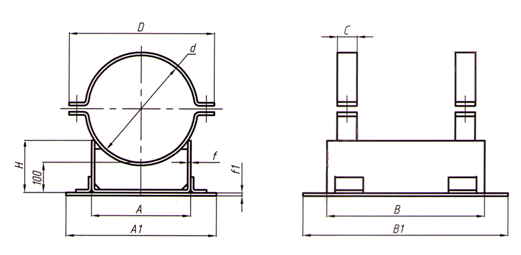 